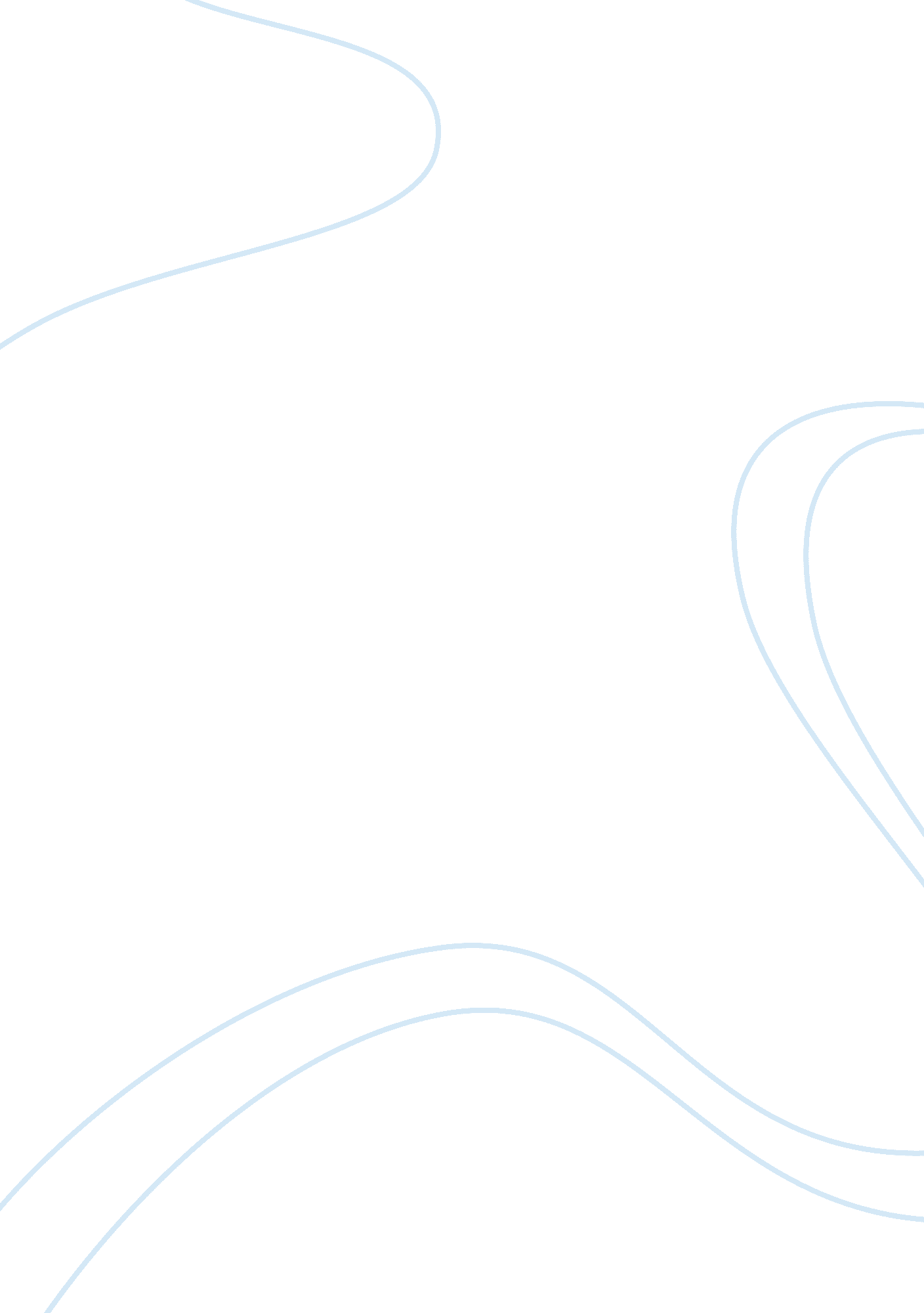 Organisational behaviour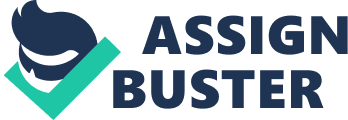 Organisational behaviour BY YOU YOUR ACADEMIC ORGANISATION HERE HERE HERE Organisational behaviour In regards to sensation-thinkers, the most relevant organisation for a person with these behaviours would thrive well at a company like Coca-Cola. This company operates in a multinational environment and is a top-down hierarchy where job roles are tightly defined. Also, Coca-Cola has the resources to ensure that working environments are suited for the needs of employees at the aesthetic and physiological level. The individual with sensation-thinking characteristics would perform well in the purchasing division which is controlled in areas of budget and job expectations. This department would require less personal factors, such as meeting vendors face-to-face at the social level, which would appeal to the authoritarian personality. 
Intuitive-thinkers would likely perform well at a company such as Google which uses a more idealistic type of organisational structure which encourages ongoing feedback. Workers at this organisation are encouraged to build relationships with colleagues and managers and to give their unique innovations about how to change process or improve business services. This company seems to have the controls and divisions of labour necessary to make the business function, but is idealistic in terms of long-term strategy and scope. The IT would perform best in the customer care division, solving abstract problems of consumers related to their computer systems or business software. 
The intuitive-feeler would enjoy working with an organisation like Save the Whales, where management would be very broadly defined and it would be a more self-managed environment. Discussions in this decentralized organisation would often occur through email channels or mobile technologies as most of the organisation’s activities occur offsite and in remote parts of the world. The goal of this organisation is to make a considerable contribution to mankind by preserving wildlife. The fundamental mission of the business would appeal to the IT personality. This individual would likely work best in any division which allows for offsite job function. Working directly with the endangered animals and also having no immediate authoritarian to supervise the remote work would likely fulfil the intuitive-feeler at the emotional level. This remote environment would offer independence to the IT and a sense of autonomy. 
The sensation-feeler would thrive best in an organisation such as NetApp, rated the number one company to work for on Forbe’s 100 Best List. The business has a very down-to-earth leadership team and offers considerable benefits for the SF. These benefits include five paid days a year to accomplish volunteer work, 11, 390 USD for adoption assistance, and even coverage for children with autism. Besides the financial benefits, this business is human relations focused in every dimension and would establish guidelines for organisational members to interact at the interpersonal level. The mission of this company is human resources focused. The SF would perform best in the customer service division, taking calls from customers about product issues or questions. The interpersonal elements of this job role would fit the human-focused aspects of their personality and would find personal reward from working directly with people each and every day in their job role. 